УТВЕРЖДЕНАприказом управления образования от  «       »                  2023 г. № Организационно-технологическая модельпроведения школьного этапа всероссийской олимпиады школьниковна территории Нанайского муниципального района1.  Общие положения1.1. Организационно–технологическая модель проведения школьного этапа всероссийской олимпиады школьников на территории Нанайского муниципального района (далее – модель) составлена во исполнение Порядка проведения всероссийской олимпиады школьников (далее – Порядок), утвержденного приказом Минобрнауки РФ от 27.11.2020 № 678 «Об утверждении Порядка проведения всероссийской олимпиады школьников», определяет условия организации и проведения школьного этапа всероссийской олимпиады школьников на территории Нанайского муниципального района (далее – школьный этап олимпиады), её организационное, методическое обеспечение, порядок участия в олимпиаде и определения победителей и призеров олимпиады.1.2. Основными целями и задачами олимпиады являются: - выявление и развитие у обучающихся творческих способностей и интереса к научной (научно-исследовательской) деятельности;- пропаганда научных знаний;		- отбор лиц, проявивших способности, в составы команд общеобразовательных организаций для участия в муниципальном этапе всероссийской олимпиады школьников.1.3. Организатором школьного  этапа олимпиады является управление образования администрации Нанайского муниципального района Хабаровского края (далее – управление образования).2. Проведение школьного этапа олимпиады2.1. Школьный этап олимпиады проводится в сроки, установленные министерством образования и науки Хабаровского края, по разработанным муниципальными предметно-методическими комиссиями по общеобразовательным предметам (далее – муниципальные предметно-методические комиссии олимпиады) заданиям, основанным на содержании образовательных программ начального общего, основного общего и среднего общего образования и соответствующей направленности (профиля), для 4-11 классов (далее – олимпиадные задания).2.2. Рабочим языком проведения школьного этапа олимпиады является русский язык.2.3. Форма проведения – очная. При проведении олимпиады допускается использование информационно-коммуникационных технологий в части организации выполнения олимпиадных заданий, проверки и анализа олимпиадных заданий, показа выполненных работ, процедуры рассмотрения апелляции о несогласии с выставленными баллами.2.4.. Организация и проведение школьного этапа всероссийской олимпиады школьников по шести предметам (информатика и ИКТ, физика, математика, биология, химия, астрономия) проводится с использованием информационно-коммуникационных технологий в тестирующей системе https://siriusolymp.ru/ 2.5. Места проведения олимпиады по каждому общеобразовательному предмету устанавливает управление образования.2.6. Образовательная организация, в которой определено место проведения школьного этапа олимпиады, самостоятельно определяет организатора в аудитории проведения олимпиады по каждому общеобразовательному предмету.2.7. На школьном этапе олимпиады по каждому общеобразовательному предмету на добровольной основе принимают индивидуальное участие обучающиеся 4-11 классов на основании заявления (Приложение 1).2.8. Участники школьного этапа олимпиады вправе выполнять олимпиадные задания, разработанные для более старших классов по отношению к тем, в которых они проходят обучение. В случае их прохождения на последующие этапы олимпиады, данные участники выполняют олимпиадные задания, разработанные для класса, который они выбрали на школьном этапе олимпиады.2.9. В месте проведения школьного этапа олимпиады должны быть организованы аудитории для участников. Количество аудиторий определяется исходя из количества рабочих мест с соблюдением соответствующих требований санитарно-эпидемиологических правил и нормативов. Для каждого участника школьного этапа олимпиады должно быть выделено отдельное рабочее место (индивидуальный стол и стул), оборудованное в соответствии с требованиями к проведению школьного этапа по каждому общеобразовательному предмету. Все рабочие места участников олимпиады должны обеспечивать участникам равные условия, соответствовать действующим на момент проведения олимпиады санитарно-эпидемиологическим правилам и нормам. В аудиториях проведения школьного этапа олимпиады должны быть:- подготовлены функционирующие часы, находящиеся в поле зрения участников;- закрыты стенды, плакаты и иные материалы со справочно-познавательной информацией по соответствующим учебным предметам;- использование средств видеофиксации (при наличии).2.10. В случае участия в олимпиаде участников с ограниченными возможностями здоровья и детей-инвалидов при необходимости организаторами школьного этапа олимпиады создаются специальные условия для обеспечения возможности их участия, учитывающие состояние их здоровья, особенности психофизического развития, в соответствии п.п. 23-24 Порядка проведения всероссийской олимпиады школьников.2.11. Во время проведения школьного этапа олимпиады участники олимпиады:- должны соблюдать Порядок проведения всероссийской олимпиады школьников и требования, утвержденные организатором школьного этапа олимпиады, к проведению школьного этапа олимпиады по каждому общеобразовательному предмету;- должны следовать указаниям представителей организатора школьного этапа олимпиады;- не вправе общаться друг с другом, свободно перемещаться по аудитории;- не разрешается брать в аудиторию бумагу, справочные материалы (справочники, учебники и т.д.), средства связи и передачи информации и любые другие технические средства, если иное не оговорено требованиями к олимпиаде по каждому предмету;- вправе иметь канцелярские принадлежности (в т.ч. ручки с черными или синими чернилами), очки, шоколад, воду, а также принадлежности, разрешенные к использованию во время проведения школьного этапа олимпиады, перечень которых определяется в требованиях к организации и проведению школьного этапа олимпиады по каждому общеобразовательному предмету.2.12. Продолжительность школьного этапа олимпиады устанавливается в соответствии с методическими рекомендациями муниципальных предметно-методических комиссий и не может превышать времени, утвержденного в требованиях к проведению школьного этапа олимпиады.2.13. В случае нарушения участником школьного этапа олимпиады Порядка проведения всероссийской олимпиады школьников и (или) утвержденных требований к организации и проведению школьного этапа олимпиады, представитель организатора олимпиады вправе удалить данного участника из аудитории, составив акт об удалении участника.2.14. Участники школьного этапа олимпиады, которые были удалены, лишаются права дальнейшего участия в олимпиаде по данному общеобразовательному предмету в текущем году. Выполненная им работа не проверяется.2.15.  В местах проведения школьного этапа олимпиады вправе присутствовать представитель организатора олимпиады, оргкомитета и жюри школьного этапа олимпиады (с правами апелляционной комиссии), а также граждане, аккредитованные в качестве общественных наблюдателей согласно п. 11 Порядка аккредитации граждан в качестве общественных наблюдателей при проведении государственной итоговой аттестации по образовательным программам основного общего и среднего общего образования, всероссийской олимпиады школьников и олимпиад школьников, утвержденного приказом Министерства образования и науки Российской Федерации от 28.06.2013 № 491. 2.16. Закодированные олимпиадные  задания и закодированные ключи к заданиям по общеобразовательным предметам высылаются на электронный адрес общеобразовательной организации за два дня  до проведения школьного этапа олимпиады по соответствующему общеобразовательному предмету. Коды  к олимпиадным заданиям выставляются  во вкладке  «Задания и решения школьного этапа» на официальном сайте олимпиады http://rmk.obrnan.ru/bank-zadaniy не поздее 9.00 в день проведения школьного этапа олимпиады по соответствующему общеобразовательному предмету; коды к ключам - не ранее 12.00 в день проведения школьного этапа олимпиады по каждому общеобразовательному предмету.2.17. До начала олимпиады по каждому общеобразовательному предмету  представители общеобразовательной организации, представители оргкомитета школьного этапа олимпиады проводят инструктаж для организаторов в аудитории проведения олимпиады  – информируют о продолжительности олимпиады, порядке подачи апелляций о несогласии с выставленными баллами, о случаях удаления с олимпиады, а также о времени и месте ознакомления с результатами олимпиады. 3. Функции организатора школьного этапа олимпиадыОрганизатор школьного этапа олимпиады:3.1. Формирует оргкомитет школьного этапа олимпиады и утверждает его состав.3.2. Формирует жюри школьного этапа по каждому общеобразовательному предмету (с правами апелляционной комиссии) и утверждает их составы.3.3. Формирует состав предметно-методической комиссии по каждому общеобразовательному предмету.3.4. Определяет квоты победителей и призеров школьного этапа олимпиады.3.5. Утверждает результаты школьного этапа олимпиады по каждому общеобразовательному предмету (рейтинг победителей и рейтинг призеров школьного этапа олимпиады) и публикует их на официальном сайте управления образования.4. Функции оргкомитета школьного этапа олимпиады4.1. Состав оргкомитета школьного этапа олимпиады формируется из специалистов управления образования, методистов районного методического кабинета управления образования, администрации общеобразовательных учреждений.4.2. Разрабатывает организационно-технологическую модель проведения школьного этапа олимпиады, которая утверждается приказом управления образования.4.3. Обеспечивает организацию и проведение школьного этапа олимпиады в соответствии с утвержденными организатором школьного этапа олимпиады требованиями к проведению школьного этапа олимпиады по каждому общеобразовательному предмету, Порядком проведения всероссийской олимпиады школьников и действующими на момент проведения Олимпиады санитарно-эпидемиологическими требованиями к условиям и организации обучения в общеобразовательных организациях.4.4. Обеспечивает сбор и хранение заявлений от родителей (законных представителей) обучающихся, заявивших о своем участии в олимпиаде, об ознакомлении с Порядком проведения всероссийской олимпиады школьников и о согласии на публикацию результатов по каждому общеобразовательному предмету на своем официальном сайте в информационно-телекоммуникационной сети «Интернет» (далее – сеть «Интернет») с указанием фамилии, инициалов, класса, субъекта Российской Федерации, количества баллов, набранных при выполнении заданий (Приложение 1). 4.5. Осуществляет кодирование (обезличивание) и раскодирование олимпиадных работ участников школьного этапа олимпиады.4.6. Определяет сроки хранения олимпиадных материалов в общеобразовательной организации не позднее 30 мая года, следующим за годом проведения олимпиады. 4.7. Несет ответственность за жизнь и здоровье участников олимпиады во время проведения школьного этапа олимпиады по каждому общеобразовательному предмету.4.8. До начала олимпиады проводит организационный инструктаж не позднее, чем за 15 минут до начала олимпиады, на которой (Приложение 2):- информирует о продолжительности олимпиады, порядке подачи апелляций о несогласии с выставленными баллами, о случаях удаления с олимпиады, а также о времени и месте ознакомления с результатами олимпиады;- информирует участников о наборе разрешенных к проносу в помещение для проведения школьного этапа олимпиады канцелярских принадлежностей (в т.ч. ручки с черными или синими чернилами), очки, шоколад, воду, а также принадлежности, разрешенные к использованию во время проведения олимпиады, перечень которых определяется в требованиях к организации и проведению школьного этапа олимпиады по каждому общеобразовательному предмету;- информирует участников о наборе запрещённых к проносу в помещение для проведения школьного этапа олимпиады принадлежностей, в который входят бумага, справочные материалы (справочники, учебники и т.д.), средства связи и передачи информации и любые другие технические средства, если иное не оговорено требованиями к олимпиаде по каждому предмету.4.9. Рассматривает конфликтные ситуации, возникшие при проведении школьного этапа олимпиады.4.10. Своевременно осуществляет необходимую информационную и нормативную поддержку участников школьного этапа олимпиады.4.11. Организует встречу, регистрацию, размещение участников школьного этапа олимпиады.4.12. Инструктирует членов жюри, организаторов и участников школьного этапа олимпиады.4.13. Готовит Титульный лист с шифром для каждого участника олимпиады (в случае отсутствия в комплекте задания);4.14. Организует дежурство во время проведения школьного этапа  олимпиады.4.15. Рассматривает совместно с жюри школьного этапа олимпиады апелляции участников.4.16. Осуществляет оформление поощрительных грамот победителей и призеров школьного этапа олимпиады (Приложение 7).4.17. Размещает сканы работ победителей и призеров олимпиады на официальном сайте общеобразовательного учреждения.4.18. Передает результаты участников школьного этапа олимпиады по каждому общеобразовательному предмету и классу организатору школьного этапа олимпиады в формате и сроке, установленных организатором школьного этапа олимпиады;4.19. Награждает победителей и призеров школьного этапа олимпиады поощрительными грамотами установленного образца.5. Функции жюри школьного этапа олимпиады (с правами апелляционной комиссии)	5.1. Состав жюри школьного этапа олимпиады (с правами апелляционной комиссии) (далее – жюри) формируется из числа педагогических работников общеобразовательных учреждений и утверждается приказом управления образования.          5.2. Председатель жюри не может являться таковым более 2 лет подряд.	5.3. Председатель жюри:	- проводит инструктаж с членами жюри о проверке олимпиадных заданий. Проверка олимпиадных работ проводится только ручкой с красной пастой, обозначение ошибок карандашом не допускается;	- принимает решение при спорном определении ошибки;	- определяет состав комиссии по рассмотрению апелляций и является председателем апелляционной комиссии;- осуществляет контроль за представлением аналитического отчета о результатах выполнения олимпиадных заданий членами предметного жюри.	5.4. Секретарь жюри: - несет ответственность за конфиденциальность информации;- подготовка предварительных протоколов по параллелям классов (количество баллов за каждое задание, сумма баллов, подписи всех членов жюри); - обеспечение хранения в качестве документов строгой отчетности в течение текущего года: -отчетной документации о проведении школьного этапа Олимпиады; -апелляционных заявлений; - протоколов о правильности/неправильности оценивания ответов на олимпиадные задания (при наличии);    - направляет организатору школьного этапа олимпиады протокол жюри, подписанный председателем и секретарем жюри по соответствующему предмету, с результатами олимпиады, оформленными в виде рейтинговой таблицы победителей, призеров и участников с указанием сведений об участниках, классе и набранных ими баллах по общеобразовательному предмету (далее – рейтинговая таблица).5.5. Члены предметного жюри:	- принимают для оценивания закодированные (обезличенные) олимпиадные работы участников школьного этапа олимпиады;	- оценивают выполненные олимпиадные задания в соответствии с утвержденными критериями и методиками оценивания;           - проводит анализ олимпиадных заданий и их решений, показ выполненных олимпиадных работ в соответствии с Порядком проведения всероссийской олимпиады школьников;	- несут ответственность за качество проверки;	- рассматривают очно апелляции участников школьного этапа олимпиады;	- производит разбор олимпиадных заданий; - составляют протоколы с рейтингом участников олимпиады, а также с учетом результатов заседания апелляционной комиссии;- определяют победителей и призеров олимпиады на основании рейтинга по каждому общеобразовательному предмету с учетом результатов рассмотрения апелляций и в соответствии с квотой, утвержденной организатором школьного этапа олимпиады;-  представляет организатору школьного этапа олимпиады аналитический отчет о результатах выполнения олимпиадных заданий в срок не позднее 21 календарных дней (Приложение 4).5.6. В течение трех дней после проведения олимпиады по каждому общеобразовательному предмету (но не ранее выставления сканов протоколов на сайте) жюри должно ознакомить участников олимпиады с предварительными результатами проверки их работ, провести разбор заданий и их решений, дать пояснения по критериям оценивания и рассмотреть все возникшие вопросы, связанные с проверкой и оцениванием работ. При обнаружении членами жюри технических ошибок, связанных с оценкой работы или подсчетом баллов, данные ошибки устраняются в рабочем порядке.6. Функции организаторов в аудиториях проведения6.1. Организаторы в аудитории назначаются из числа администрации и (или) педагогических работников общеобразовательных учреждений приказом по учреждению.6.2. В день проведения школьного этапа олимпиады организаторы в аудиториях должны:- явиться в место проведения школьного этапа олимпиады за полчаса до ее начала;- проверить санитарное состояние кабинета, в котором будет проводиться олимпиада;- при необходимости раздать черновики каждому участнику олимпиады;- выдать олимпиадные материалы;- проконтролировать, чтобы все участники олимпиады заполнили титульный лист с указанием ФИО, класса, и наименование ОО;- зафиксировать время начала и окончания выполнения олимпиадных заданий на доске. - проводит инструктаж участников школьного этапа олимпиады (Приложение 2)- проверяет санитарное состояние кабинета, в котором будет проводиться олимпиада; - организовывает прием участников в аудиториях; - раздает черновики со штампом общеобразовательной организации каждому участнику олимпиады; - выдать олимпиадные материалы; - контролирует, чтобы все участники школьного этапа олимпиады заполнили титульные листы; - обеспечивает дисциплину и порядок в аудитории на протяжении всего времени проведения школьного этапа олимпиады;- проконтролировать выполнение требований к оформлению олимпиадных работ; - черновики не подписываются, в них нельзя делать какие-либо пометки; по окончании работы черновики вкладываются в выполненную работу; - запаковывает в присутствии не менее 3 участников школьного этапа олимпиады все выполненные олимпиадные задания с вложенными в них черновиками в специальный пакет и передаёт его представителю оргкомитета школьного этапа олимпиады.6.3. За 15 и за 5 минут до окончания работы организатор в аудитории должен напомнить об оставшемся времени и предупредить о необходимости тщательной проверки работы.6.4. Проконтролировать выполнение требований к оформлению олимпиадных работ:- если имеются готовые распечатанные бланки для ответов, ответы пишутся в эти бланки;- на каждой работе должен прописан шифр из титульного листа участника;- по окончании школьного этапа олимпиады участник обязан сдать олимпиадные задания;- задания выполняются только ручками с черными или синими чернилами.6.5. Участники, досрочно выполнившие работу, сдают ее и могут покинуть свое рабочее место, но не могут возвращаться в аудитории. По окончании работы все участники покидают аудиторию, оставляя в ней работы с решениями.6.6. Если участник олимпиады нарушил требования пунктов 27, 28 Порядка проведения всероссийской олимпиады школьников, организаторы в аудитории, совместно с представителем оргкомитета, составляют акт об удалении участника из аудитории и аннулировании олимпиадной работы (Приложение 3).6.7. Обеспечить дисциплину и порядок в аудитории на протяжении всего времени проведения олимпиады.7. Порядок подачи и рассмотрения апелляций7.1. В целях обеспечения права на объективное оценивание работы участники школьного этапа олимпиады вправе подать в письменной форме апелляцию о несогласии с выставленными баллами в апелляционную комиссию. 7.2. Состав апелляционной комиссии формируется из жюри школьного этапа олимпиады. Общее руководство работой апелляционной комиссии осуществляется ее председателем. Апелляционная комиссия:- принимает и рассматривает апелляции школьного этапа олимпиады;- принимает по результатам рассмотрения апелляции решение об отклонении или об удовлетворении апелляции («отклонить апелляцию, сохранив количество баллов», «удовлетворить апелляцию с понижением количества баллов», «удовлетворить апелляцию с повышением количества баллов»);- информирует участников школьного этапа олимпиады о принятом решении.7.3. Решение апелляционной комиссии оформляется протоколом (Приложение 6). В случае равенства голосов решающим является голос председателя апелляционной комиссии. 7.4. Апелляционная комиссия не рассматривает апелляции по вопросам содержания и структуры олимпиадных заданий, критериев и методики оценивания их выполнения. Черновики при проведении апелляции не рассматриваются. На заседании апелляционной комиссии рассматривается оценивание только тех заданий, которые указаны в апелляции.7.5. Участник олимпиады перед подачей апелляции вправе убедиться в том, что его работа проверена и оценена в соответствии с установленными критериями и методикой оценивания выполненных олимпиадных заданий.7.6. Заявление на апелляцию подается участником олимпиады в письменном виде (Приложение 5) на имя председателя апелляционной комиссии в течении двух дней после  размещения на официальном сайте общеобразовательного учреждения протоколов жюри по предмету.7.7. Апелляция участника рассматривается в течение одного дня после подачи апелляции.7.8. При рассмотрении апелляции имеют право присутствовать участник школьного этапа олимпиады, подавший заявление и в качестве наблюдателя его сопровождающее лицо. Участник вправе письменно просить о рассмотрении апелляции без его участия. 7.9. Рассмотрение апелляции проводится в спокойной и доброжелательной обстановке. 7.10. Решение апелляционной комиссии является окончательным, пересмотру не подлежит.7.11. Протоколы проведения апелляции передаются жюри по предмету для внесения соответствующих изменений в отчетную документацию.7.12. Председателем предметного жюри школьного этапа олимпиады протоколы с внесенными изменениями передаются организатору школьного этапа олимпиады для утверждения.7.13. Письменные заявления об апелляциях участников олимпиады, протоколы проведения апелляции передаются организатору школьного этапа олимпиады для хранения.8. Определение победителей и призеров школьного этапа олимпиады8.1. Победителем школьного этапа олимпиады признается участник олимпиады, набравший наибольшее количество баллов и превышающий 50% от общего количества баллов. Количество победителей по каждому общеобразовательному предмету не должно превышать 3% от общего количества участников. 8.2. Призерами олимпиады признаются три участника, следующие в итоговой таблице за победителем, по каждому общеобразовательному предмету в каждой возрастной группе школьного этапа олимпиады, набравшие более 50% от общего количества баллов.8.3. В случае, когда у участника, определяемого в качестве победителя или призера, оказывается количество баллов такое же, как и у следующих в итоговой таблице за ним, решение по данному участнику и всем участникам, имеющим с ним равное количество баллов, определяется следующим образом: все участники признаются  призерами, если набранные ими баллы  соответствуют п.8.1 и 8.2., но не более 30% от общего количества участников школьного этапа олимпиады.8.4. Список победителей и призеров школьного этапа олимпиады утверждается организатором школьного этапа олимпиады.8.5. Победители и призеры школьного этапа олимпиады награждаются поощрительными грамотами (приложение 6). Награждение победителей и призеров школьного этапа олимпиады проводится в каждой общеобразовательной организации. 4.6. Список победителей, призеров  (рейтинг победителей и призёров) школьного этапа олимпиады по каждому общеобразовательному предмету с указанием набранных баллов, протоколы жюри школьного этапа олимпиады (с правами апелляционной комиссии) по каждому общеобразовательному предмету и классу предоставляются организатором школьного этапа олимпиады в формате, установленном организатором школьного этапа олимпиады на третий день после завершения олимпиады по общеобразовательному предмету.4.7. Список победителей, призеров (рейтинг победителей и призёров) школьного этапа олимпиады по каждому общеобразовательному предмету с указанием набранных баллов, протоколы жюри школьного этапа олимпиады по каждому общеобразовательному предмету размещаются на сайте общеобразовательного учреждения в сети «Интернет» в течение трех дней после завершения олимпиады по общеобразовательному предмету._____________________Приложение 1к организационно-технологической модели проведения школьного этапа всероссийской олимпиады школьников на территории Нанайского муниципального районаЗаявление-согласие на участие обучающегося в школьном этапе всероссийской олимпиаде школьников                                                            В оргкомитет школьного этапавсероссийской олимпиады школьников ________________________________________________________________________________ФИО ребёнка _________________________________________________________Дата рождения  _______________________________________________________Паспорт (свидетельство о рождении) серия ___________ номер ______________, выданный ________________________________________________________________________________________________________________________________________________________________,«_____» _______________  __________года.Адрес, телефон _______________________________________________________Наименование ОУ, класс _______________________________________________Прошу включить в список участников и  допустить моего сына (подопечного), мою дочь (подопечную)  к участию в школьном (при условии включения в число участников) этапе всероссийской олимпиады школьников в 2021/2022 учебном году по следующим образовательным предметам:Итоговое количество предметов, выбранное для участия - ____________.Подтверждаю ознакомление с Порядком проведения всероссийской олимпиады школьников, утверждённым приказом Минобрнауки Российской Федерации от 27.11.20 № 678 «Об утверждении Порядка проведения всероссийской олимпиады школьников» Даю согласие организатору школьного этапа олимпиады (управление образования администрации Нанайского муниципального района Хабаровского (далее – управление образования) на обработку персональных данных моего (моей) сына, дочери, опекаемого (нужное подчеркнуть). Управление образования имеет право осуществлять следующие действия с персональными данными моего несовершеннолетнего ребенка: сбор, систематизация, накопление, хранение, уточнение (обновление, изменение), использование, распространение (в том числе передача), блокирование и публикация персональных данных моего несовершеннолетнего ребенка, а также его олимпиадных работ, в том числе в информационно-телекоммуникационной сети «Интернет».«________» ________________ 20__г.                                         ____________________________                                                 Приложение 2к организационно-технологической модели проведения школьного этапа всероссийской олимпиады школьников на территории Нанайского муниципального районаВедомость проведения инструктажаДата проведения олимпиады ______________Предмет________________________________Пункт проведения___________________________________________________________Аудитория ________Приложение 3к организационно-технологической модели проведения школьного этапа всероссийской олимпиады школьников на территории Нанайского муниципального районаАКТоб удалении участника школьного этапа всероссийской олимпиады школьниковПункт проведения школьного этапа всероссийской олимпиады школьников______________________________________________________Дата проведения ___________Предмет____________________Класс обучения___________________Причина удаления  участника школьного этапа всероссийской олимпиады школьников________________________________________________________________________________________________________________________________________________________________Организатор в аудитории проведения _______________/_____________/ Руководитель пункта проведения (представитель оргкомитета) школьного этапа олимпиады ________________/________________/Приложение 4к организационно-технологической модели проведения школьного этапа всероссийской олимпиады школьников на территории Нанайского муниципального районаОтчетжюри об итогах проведения школьного этапа всероссийской олимпиады школьников по _______________________«___» __________ 20__ годПункт проведения школьного этапа всероссийской олимпиады школьников_______________________________Подготовка к  школьному этапу ВсОШ:Сведения об образовательных организациях, на базе которых осуществляется основная работа с одаренными обучающимися и их подготовка к участию в школьном и муниципальных этапах всероссийской олимпиады школьников (целевые курсы по подготовке к олимпиадам, районные предметные центры, школы для одаренных детей,  интернатные учреждений для одаренных детей, региональные  центры по работе с одаренными детьми, учреждения дополнительного образования, дома детского творчества, очно-заочные школы, дистанционные школы, вузы, летние творческие школы, профильные лагеря для одаренных детей, др.). Количество детей, охваченных целенаправленной подготовкой.Проблемы в подготовке детей к олимпиаде.Проведение школьного этапа ВсОШ:Количественные показатели (заполнение таблицы приложения 1 к отчету).Анализ решаемости заданий школьного этапа ВсОШ (анализ решений и допущенных ошибок: какие задания выполнили участники олимпиады по предмету (%), какие задания вызвали особые трудности, какие задания участники не выполнили (%). Общие выводы (определение проблемных блоков и разделов; уровень сложности заданий для участников). Председатель жюриФ.И.О. ___________________________________      _______________________/подпись/Члены жюриФ.И.О. ___________________________________      _______________________/подпись/Приложение 5к организационно-технологической модели проведения школьного этапа всероссийской олимпиады школьников на территории Нанайского муниципального районаПредседателю жюри школьного этапа всероссийской олимпиады школьниковпо _________________________________от ученика(цы) __________ класса___________________________________(полное название образовательного учреждения)___________________________________(фамилия, имя, отчество)Заявление	Прошу рассмотреть мою работу, выполненную на школьном этапе олимпиады, так как я не согласен с выставленными мне баллами. (Участник Олимпиады далее обосновывает свое заявление)____________________________________________________________________________________________________________________________________________________________________________________________________________________________________________________________________________________________________________________________________________________________________________________________________________________________________________________________________________________________Дата									___________________										ПодписьПриложение 6к организационно-технологической модели проведения школьного этапа всероссийской олимпиады школьников на территории Нанайского муниципального районаПротокол №заседания жюри по итогам проведения апелляции участника школьного этапавсероссийской олимпиады школьников по ___________________(предмет)______________________________________________________ (Ф.И.О. полностью)обучающая(ий)ся  _______класса ______________________________________________     (полное название общеобразовательной организации)Место проведения _________________________________________________Дата и время ________________________________________________Присутствуют:___________________________ председатель, член жюри школьного этапа всероссийской олимпиады школьников по _______________;                                 (предмет)_______________________, секретарь, член жюри школьного этапа всероссийской олимпиады школьников по _____________;(предмет)_______________________, член жюри школьного этапа всероссийской олимпиады школьников по ________________.(предмет)Краткая запись разъяснений членов жюри (по сути апелляции)_________________________________________________________________________________________________________________________________________________________________________________________________________________________________________________________________________________________________Результат апелляции:1. отклонить апелляцию, сохранив количество баллов;2. удовлетворить апелляцию с понижением количества баллов;3. удовлетворить апелляцию с повышением количества баллов.Члены  жюри____________________________________________________Приложение 7к организационно-технологической модели проведения школьного этапа всероссийской олимпиады школьников на территории Нанайского муниципального районаОБРАЗЕЦРазмер грамоты – лист А4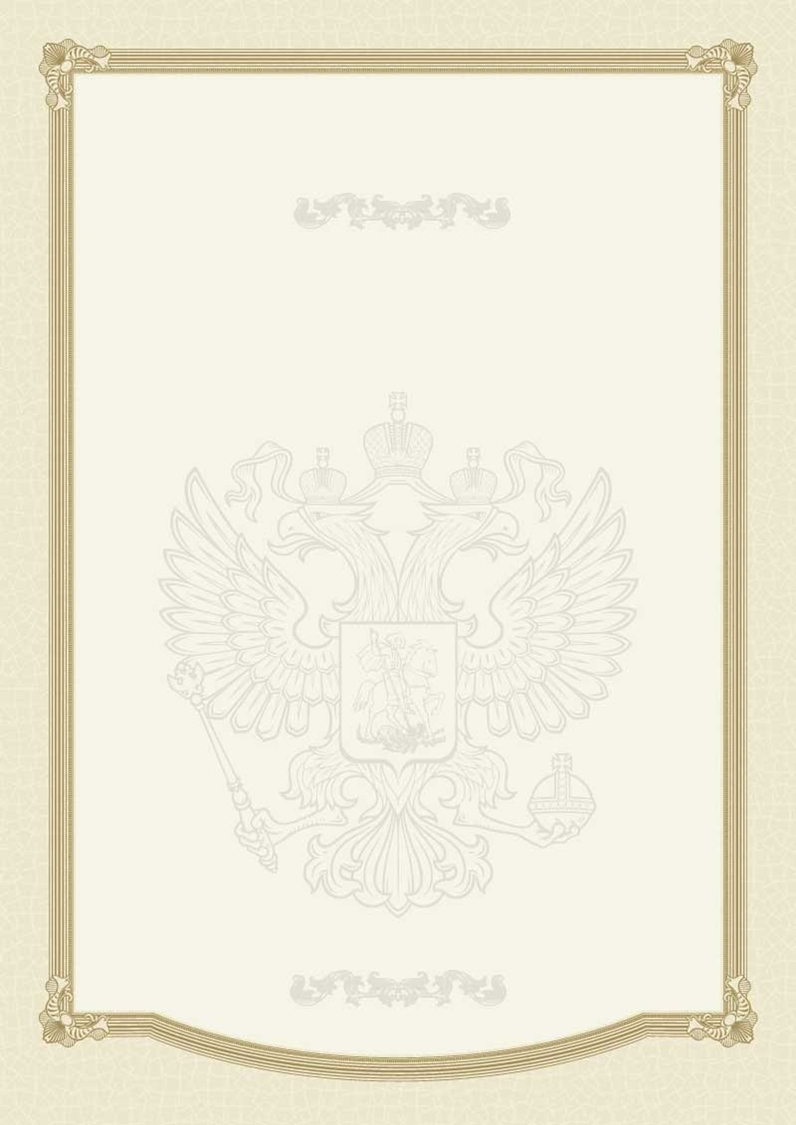 Предмет/ класс4 класс5 класс6 класс7 класс8класс9класс10 класс11 классАнглийский языкАстрономия Биология ГеографияИнформатика и ИКТИстория Литература Математика Искусство (МХК)Немецкий языкОсновы безопасности жизнедеятельностиОбществознание ПравоРусский язык Технология Физика Физическая культураФранцузский языкХимия Экология Экономика Китайский язык№Ф.И.О. участника олимпиадыКлассПодпись участника